Beobachtungsbogen 3Vorbereitungsphase zur Textarbeit (Lese- und Hörverstehen)(von den Beobachtenden auszufüllen)Unterrichtende(r):  ____________________    Beobachtende(r): _______________________Datum: _______________Schule: _______________________Klasse: ___________________ U = der/die Unterrichtende; L = Lernende+ = ja, erreicht  	? = unklar		 = nicht beobachtbar  	  	= nicht nötig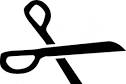 = fehlt/sollte nicht gemacht werdenHerstellen einer Lernbereitschaft (Aufwärmphase)+?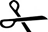 U hat eine angemessene Lernatmosphäre aufgebaut.U hat Sprechhemmungen der L abgebaut.U hat Kontakt zu den L hergestellt.U hat Kontakt der L untereinander hergestellt.U hat Bezug zum vorherigen Kontext deutlich gemacht.Schaffen einer gemeinsamen Ausgangsbasis:den Text inhaltlich vorbereiten+?U hat situative Einbettung geschaffen.U hat Vorwissen der L gesammelt.U hat Interesse und Neugierde geweckt.U hat die Äußerung persönlicher Meinungen, Erfahrungen, Gefühle usw. zum Thema intiiert.U hat persönliche Betroffenheit ermöglicht.U hat Leseinteresse, Lesemotivation aufgebaut.U hat klare Leseerwartung hergestellt.den Text sprachlich vorbereitenU hat bisher Gelerntes aktiviert.U hat den Text vorentlastet.U hat Verstehenshilfe gegeben.U hat die Aufgabeneinstellung eingegeben, die+?die Leseintention berücksichtigt,der Textsorte gerecht wird,die erforderlichen Lesestile initiiert.